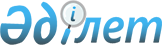 О внесении изменений и дополнения в решение маслихата района Биржан сал от 27 декабря 2021 года № С-12/15 "О бюджете села Мамай района Биржан сал на 2022 - 2024 годы"Решение маслихата района Биржан сал Акмолинской области от 10 июня 2022 года № С-17/16
      Маслихат района Биржан сал РЕШИЛ:
      1. Внести в решение маслихата района Биржан сал "О бюджете села Мамай района Биржан сал на 2022 - 2024 годы" от 27 декабря 2021 года № С-12/15 следующие изменения и дополнение:
      пункт 1 изложить в новой редакции:
      "1. Утвердить бюджет села Мамай на 2022 – 2024 годы, согласно приложениям 1, 2 и 3 соответственно, в том числе на 2022 год в следующих объемах:
      1) доходы – 34 801 тысяч тенге, в том числе:
      налоговые поступления – 6 635 тысяч тенге;
      неналоговые поступления – 0 тысяч тенге;
      поступления от продажи основного капитала – 0 тысяч тенге;
      поступления трансфертов – 28 166 тысяч тенге;
      2) затраты – 35 291 тысяч тенге;
      3) чистое бюджетное кредитование – 0 тысяч тенге;
      4) сальдо по операциям с финансовыми активами – 0 тысяч тенге;
      5) дефицит (профицит) бюджета – - 490 тысяч тенге;
      6) финансирование дефицита (использование профицита) бюджета – 490 тысяч тенге.";
      дополнить пунктом 1-1 следующего содержания:
      "1-1. Учесть, что в бюджете села Мамай на 2022 год, используются свободные остатки бюджетных средств, образовавшиеся на 1 января 2022 года, в сумме 490 тысяч тенге.";
      приложения 1, 4, 5 к указанному решению изложить в новой редакции согласно приложениям 1, 2, 3 к настоящему решению.
      2. Настоящее решение вводится в действие с 1 января 2022 года. Бюджет села Мамай на 2022 год Целевые трансферты из республиканского бюджета на 2022 год Целевые трансферты из районного бюджета на 2022 год
					© 2012. РГП на ПХВ «Институт законодательства и правовой информации Республики Казахстан» Министерства юстиции Республики Казахстан
				
      Секретарь маслихатарайона Биржан сал

C.Шауенов
Приложение 1 к решению
маслихата района Биржан сал
от 10 июня 2022 года
№ С-17/16Приложение 1 к решению
маслихата района Биржан сал
от 27 декабря 2021 года
№ С-12/15
Категория 
Категория 
Категория 
Категория 
Сумма, тысяч тенге
Класс 
Класс 
Класс 
Сумма, тысяч тенге
Подкласс
Подкласс
Сумма, тысяч тенге
Наименование
Сумма, тысяч тенге
1
2
3
4
5
1. Доходы
34801
1
Налоговые поступления
6635
1
Подоходный налог 
0
2
Индивидуальный подоходный налог
0
4
Налоги на собственность
635
1
Налоги на имущество
35
3
Земельный налог
0
4
Налог на транспортные средства
600
5
Внутренние налоги на товары, работы и услуги
6000
3
Поступления за пользование природных и других ресурсов
6000
2
Неналоговые поступления
0
1
Доходы от государственной собственности
0
5
Доходы от аренды имущества, находящегося в государственной собственности
0
3
Поступления от продажи основного капитала
0
1
Продажа государственного имущества, закрепленного за государственными учреждениями
0
1
Продажа государственного имущества, закрепленного за государственными учреждениями
0
4
Поступления трансфертов
28166
2
Трансферты из вышестоящих органов государственного управления
28166
3
Трансферты из районного (города областного значения) бюджета
28166
Функциональная группа
Функциональная группа
Функциональная группа
Функциональная группа
Функциональная группа
Сумма, тысяч тенге
Функциональная подгруппа
Функциональная подгруппа
Функциональная подгруппа
Функциональная подгруппа
Сумма, тысяч тенге
Администратор бюджетных программ 
Администратор бюджетных программ 
Администратор бюджетных программ 
Сумма, тысяч тенге
Программа
Программа
Сумма, тысяч тенге
Наименование
Сумма, тысяч тенге
II. Затраты
35291
01
Государственные услуги общего характера
12349
1
Представительные, исполнительные и другие органы, выполняющие общие функции государственного управления
12349
124
Аппарат акима города районного значения, села, поселка, сельского округа
12349
001
Услуги по обеспечению деятельности акима города районного значения, села, поселка, сельского округа
12349
07
Жилищно-коммунальное хозяйство
10340
3
Благоустройство населенных пунктов
10340
124
Аппарат акима города районного значения, села, поселка, сельского округа
10340
008
Освещение улиц в населенных пунктах
2831
009
Обеспечение санитарии населенных пунктов
2500
011
Благоустройство и озеленение населенных пунктов
488
014
Организация водоснабжения населенных пунктов
4521
08
Культура, спорт, туризм и информационное пространство
10252
2
Спорт
10252
124
Аппарат акима города районного значения, села, поселка, сельского округа
10252
028
Проведениефизкультурно-оздоровительных и спортивных мероприятий на местном уровне
10252
12
Транспорт и коммуникации
2350
1
Автомобильный транспорт
2350
124
Аппарат акима города районного значения, села, поселка, сельского округа
2350
013
Обеспечение функционирования автомобильных дорог в городах районного значения, селах, поселках, сельских округах
2350
IV. Сальдо по операциям с финансовыми активами 
0
V. Дефицит (профицит) бюджета 
-490
VI. Финансирование дефицита (использование профицита) бюджета
490
8
Используемые свободные остатки
490
1
Остатки бюджетных средств
490
1
Свободные остатки бюджетных средств
490
1
Свободные остатки бюджетных средств
490Приложение 2 к решению
маслихата района Биржан сал
от 10 июня 2022 года
№ С-17/16Приложение 4 к решению
маслихата района Биржан сал
от 27 декабря 2021 года
№ С-12/15
Наименование
Сумма, тысяч тенге
1
2
Всего 
260
Целевые текущие трансферты
260
в том числе:
Аппарат акима села Мамай
260
На повышение заработной платы отдельных категорий гражданских служащих, работников организаций, содержащихся за счет средств государственного бюджета, работников казенных предприятий
260Приложение 3 к решению
маслихата района Биржан сал
от 10 июня 2022 года
№ С-17/16Приложение 5 к решению
маслихата района Биржан сал
от 27 декабря 2021 года
№ С-12/15
Наименование
Сумма, тысяч тенге
1
2
Всего 
12752
Целевые текущие трансферты
12752
в том числе:
Аппарат акима села Мамай
12752
На обеспечение санитарии населенных пунктов
2500
На проведение физкультурно-оздоровительных и спортивных мероприятий на местном уровне
10252